ПРЕДШКОЛСКА УСТАНОВА „ДЕЧЈА РАДОСТ“ БАБУШНИЦАул. 7 Бригаде  бр. 18, 18330 Бабушница, тел: 010/385-202, e-mail: pubabusnica@mts.rs www.pudecjaradost.rs     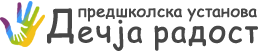 ОБРАЗАЦ ПОНУДЕПонуда бр. ________________ од __________________ за набавку хлеба и пекарских производа за потребе наручиоца, број  4/22ОПШТИ ПОДАЦИ О ПОНУЂАЧУ2.  ОПИС ПРЕДМЕТА НАБАВКЕПредмет набавке је набавка хлеба и пекарских производа за потребе наручиоца, а све према спецификацији датој у наставку.У Обрасцу структуре цене који је у наставку, Понуђач ће дати цене предметних добара за потребе наручиоца. Јединичне цене свих појединачних производа су фиксне и не могу се мењати без сагласности Наручиоца. У обрасцу су дате планиране количине, с тим да се набављене количине могу разликовати, али јединичне цене остају непромењене.До промена цена може доћи само из објективних разлога који се нису могли знати у време подношења понуда.Квалитет испоручених добара мора бити у складу са важећим стандардима за поједине врсте артикала, као и у складу са важећим санитарно- хигијенским прописима. С обзиром на врсту набавке, роба увек мора бити свежа, одређеног квалитета, са важећим роком трајања, упакована у одговарајућу амбалажу, чувана на одређеној температури (смрзнута роба),  довезена до просторија установе где се врши пријем и контрола примљене робе.Понуђач гарантује за набавку, квалитет и редовну испоруку по требовању наручиоца хране-прехрамбених производа.Гарантни рок за испоручена добра је рок који је назначен на паковању, односно према роковима који су важећи за одређену врсту добара.Испорука ће се вршити на адреси Наручиоца, Предшколска установа „Дечја радост“ Бабушница, улица 7. Бригада број 1, Бабушница.Испорука је сукцесивна, свакодневна по потреби наручиоца, а по претходно примљеном требовању од Наручиоца, путем телефона, усмено или писмено.Трошкови транспорта падају на терет понуђача, без обзира на наручену количину, коју наручилац назначи приликом сваке наруџбине. Трошкови случајне пропасти ствари током транспорта падају на терет понуђача.Уколико се на испорученим добрима који су предмет ове набавке установи било какав недостатак, наручилац ће доставити писмену рекламацију понуђачу у року од 3 дана. Понуђач је у обавези да   изврши замену неисправних добара  у року од 5 дана од дана пријема рекламације, а уколико то не учини, наручилац има право на накнаду штете.Преставник Наручиоца је у обавези да приликом сваке испоруке добара изврши квалитативни пријем добара и то: За добра са роком трајања, тако што утврђује  да ли је до истека рока остало  више од половине декларисаног рока,За добра у оригиналном паковању, тако што утврђује да ли је паковање неоштећено.Уколико представник Наручиоца приликом квалитативног пријема добара утврди да иста нису прописаног квалитета и рока трајања, одбиће пријем  и записнички констатовати недостатке у квалитету и року употребе добара и у истом обавезати Понуђача да изврши нову испоруку добара уговореног квалитета најкасније у року од 5 дана од дана потписивања записника о рекламацији, а добра која су била предмет пријема одмах вратити  Понуђачу.Преставник Наручиоца је обавезан да приликом сваке испоруке добара изврши квантитативни пријем добара. Квантитативни  пријем добара врши се бројањем и мерењем, а на основу отпремнице добављача, с тим што се оригинално паковање не отвара, већ се евидентира број који је назначен на транспортном пакету.Преставник Наручиоца је дужан да понуђачу  стави приговор на количину добара која се испоручују, одмах приликом преузимања добара што ће се записнички и констатовати и у истом обавезати Произвођача да испоручи недостајућа добра у року од 5 дана од дана потписивања записника о рекламацији.Уколико преставник наручиоца приликом квалитативног и квантитативног пријема добара утврди да су испоручена добра одговарајућа, обавезан је да потпише отпремницу чиме констатује да је извршен  квантитативни и квалитативни пријем испоручених добара.Понуђена добра морају у свим аспектима одговарати захтевима наручиоца и важећим стандардима квалитета који одговарају прописима о производњи и промету животних намирница, морају бити хигијенски и бактериолошки исправни, са приложеном потврдом  о контроли квалитета производа приликом испоруке добара, здравственој исправности намирница, роком важења и сл. и свим осталим одговарајућим сертификатима о исправности животних намирница, чиме се потврђује да испоручена добра одговарају прописима о квалитету и здравственој исправности дефинисаних законом о безбедности хране („Сл.гласник РС“ бр. 41/09).За учешће у поступку избора најповољнијег понуђача учествују понуђачи код којих не постоје основи за искључење из поступка сходно члану 111. Закона о јавним набавкама („Сл. гласник Републике Србије“, бр. 91/2019). Понуђач који учествује у поступку предметне набавке, мора испунити додатне услове за учешће у поступку набавке, дефинисане чл.114-117. Закона о јавним набавка, („Сл. гласник Републике Србије“, бр. 91/2019),  и то:Технички и стручни капацитет- Понуђач треба да у моменту подношења понуде  поседује - користи  минимум 1 доставно возило за допрему добара.Својим потписом понуђач потврђује да не постоје основи за искључење из члана 111. Закона о јавним набавкама као и да испуњава горе наведени додатни услов. У случају потребе Наручилац може затражити од понуђача да достави и конкретне доказе о испуњености услова.3.  ОБРАЗАЦ СТРУКТУРЕ ЦЕНЕНабавка хлеба и пекарских производа за потребе наручиоцаТабела обрасца структуре цене, попуњава се на следећи начин:У колони 4 уписује се јединична цена без ПДВ-а.У колони 5 уписује се укупна цена без ПДВ-а која се добија множењем потребне количине и јединичне цене без ПДВ-а. (5=3х4)У колони 6 уписује се износ ПДВ-а.У колони 7 уписује се укупна цена са ПДВ-ом која се добија сабирањем укупне цене без ПДВ-а и износа ПДВ-а. (7=5+6) Напомена: Количине су изведене на основу досадашњег утрошка и на основу процене лица одговорних за набавку и трошeње намирница за припрему оброка.   Унете количине нису фиксне, јер зависи од броја уписане и долазеће деце који увек варира тако да и количине варирају. 4.  ОБРАЗАЦ ПОНУДЕза рангирање понуда ће се упоређивати укупна цена услуге без ПДВ-а у  укупну цену треба да буду урачунати сви трошкови које добављач има приликом реализације исте за дата добра и оквирне количине из табеле. Испоручена количина појединих добара се може разликовати од планиране али појединачне цене артикала се не смеју мењати без објективних разлога.уколико понуђач није обвезник ПДВ-а, у колони за ПДВ то и написати.са најповољнијим понуђачем склопиће се уговор о континуираној набавци хлеба и пекарских производа за потребе наручиоцаНазив понуђача:Адреса понуђача:Матични број понуђача:Порески идентификациони број понуђача (ПИБ):Име особе за контакт:Електронска адреса понуђача (e-mail):Телефон:Телефакс:Број рачуна понуђача и назив банке:Лице овлашћено за потписивање уговораР.бр.НазивартиклаКарактеристикеЈед.мереКол.1.Хлеб- Т-500400 гр.ком.8002.Интегрална плочица са сусамом100 гр.ком.4003.Интегрална кифла са шунком и качкаваљем100 гр.ком.3504.Велика пица130 гр.ком.8005.Штрудла са маком100 гр.ком.506.Путер кифла100 гр.ком.2007.Интегрална пита са сирем и спанаћем250 гр.ком.1508.Лепиње интегралне100 гр.ком.15009.Кроасан (слатки, слани)80 гр.ком.50010.Интегрални хлеб400 гр.ком.60011.Млечни хлеб600 гр.ком.20012.Лепиње70 гр.ком150013.Питица70 гр.ком.10014.Интегрална кифла100 гр.ком.200Место:Понуђач:Датум:Р.бр.ОписЈ.М.Кол.Јединична цена 
без ПДВ-аУкупна цена 
без ПДВ-аИзнос ПДВ-аУкупна цена 
са ПДВ-ом12345= 3x467= 5+61Хлеб- Т-500ком.8002Интегрална плочица са сусамомком.4003Интегрална кифла са шунком и качкаваљемком.3504Велика пицаком.8005Штрудла са џемомком.506Путер кифлаком.2007Интегрална пита са сирем и спанаћемком.1508Лепиње интегралнеком.15009Кроасан (слатки, слани)ком.50010Интегрални хлебком.60011Млечни хлебком.20012Лепињеком150013Петицаком.10014Интегрална кифлаком.200∑УКУПНОУКУПНОУКУПНОУКУПНОМесто:Понуђач:Датум:Набавка хлеба и пекарских производа за потребе наручиоца1Укупна цена без ПДВ-а 2ПДВ3Укупна цена са ПДВ-ом4Начин плаћања (до 30 дана од испостављања рачуна)________ дана5Рок важења понуде ________ дана6Рок испоруке (не дужи од 7 дана )________ данаМесто:Понуђач:Датум: